A döntés-tervezetet véleményezte és az alábbi szempontok szerint tartalmáért felelősséget vállal:Az előterjesztés az alábbi döntési javaslatot tartalmazza:A Polgármester elé terjeszthető:         		jegyzőA döntés indokolása:2020. novemberében a Fejérvíz Zrt. megkereste az önkormányzatot azzal, hogy a településen szennyvízvezetékkel érintett ingatlanokra a víziközmű-szolgáltatásról szóló 2011. évi CCIX törvény (a továbbiakban: Törvény) alapján vízvezetési szolgalmi jog kerüljön bejegyzésre. A közműszolgáltató kimutatása alapján városunkban 134 db ingatlan érintett a vezetékjog bejegyzés kapcsán. A földhivatali bejegyzésekhez el kell készíteni a változási vázrajzot, a földhivatali záradékolást, le kell bonyolítani a teljeskörű vízügyi hatósági ügyintézést, majd ezt követően lehet benyújtani a Földhivatal felé a bejegyzési kérelmet. Mindezen feladatot a Fejérvíz Zrt. 5.159.000,-Ft + ÁFA összegért végezné el, mely tartalmazza a hatóságok felé fizetendő díjakat is. Megrendelés esetén a Társaság a vállalási árat az érintett víziközmű-rendszer bérleti díjának terhére számolná el, melynek kapcsán a GFT módosítását előkészítik. A megkeresés az előterjesztés mellékletét képezi.A Törvény 80.§ (3) bekezdése szerint „A vízvezetési szolgalmi jog utólagos bejegyzése az ingatlannal kapcsolatban többletjogokat és -kötelezettségeket nem keletkeztethet, így nem teremt jogalapot kártalanítási igény érvényesítésére sem.” Mór Városi Önkormányzat Képviselő-testületének …/2021. (III.26.) határozataMór város közigazgatási területén vízvezetési szolgalmi joggal érintett ingatlanok földhivatali bejegyzése tárgyábanA Kormány által 27/2021. (I. 29.) Korm. rendelettel kihirdetett veszélyhelyzetre tekintettel, a katasztrófavédelemről és a hozzá kapcsolódó egyes törvények módosításáról szóló 2011. évi CXXVIII. törvény 46. § (4) bekezdésében foglaltak alapján a képviselő-testület hatáskörében eljárva az alábbi döntést hozom:Megbízom a Fejérvíz Zrt.-t azzal, hogy a víziközmű-szolgáltatásról szóló 2011. évi CCIX. törvény alapján Mór város közigazgatási területén szennyvízvezetékkel érintett 134 db önkormányzati és nem önkormányzati tulajdonban lévő ingatlan vonatkozásában a vízvezetési szolgalmi jog bejegyzéshez szükséges munkarészeket készítse/készíttesse el, és a szükséges dokumentumokat a Földhivatalhoz nyújtsa be. A 134 db ingatlan vonatkozásában a szolgalmi jog bejegyzéséhez szükséges teljeskörű ügyintézés (beleértve a hatósági eljárások díját is) ellenszolgáltatási értéke 5.159.000,-Ft + ÁFA, melynek fedezetét átmenetileg az Önkormányzat 2021. évi költségvetésében a kötelezettséggel nem terhelt fejlesztési céltartalék terhére kell biztosítani. A vállalási ár az érintett víziközmű-rendszer bérleti díjának terhére elszámolható, melynek kapcsán a GFT módosítását elő kell készíteni.Felkérem a Jegyzőt, hogy a megbízással kapcsolatban tájékoztassa a Fejérvíz Zrt.-t, majd gondoskodjon a megbízási szerződés előkészítéséről és megkötéséről.Határidő: 2021.04.15.Felelős: jegyző (Városfejlesztési és -üzemeltetési Iroda)	Fenyves Péter	Dr. Taba Nikoletta	polgármester	jegyzőElőterjesztés melléklete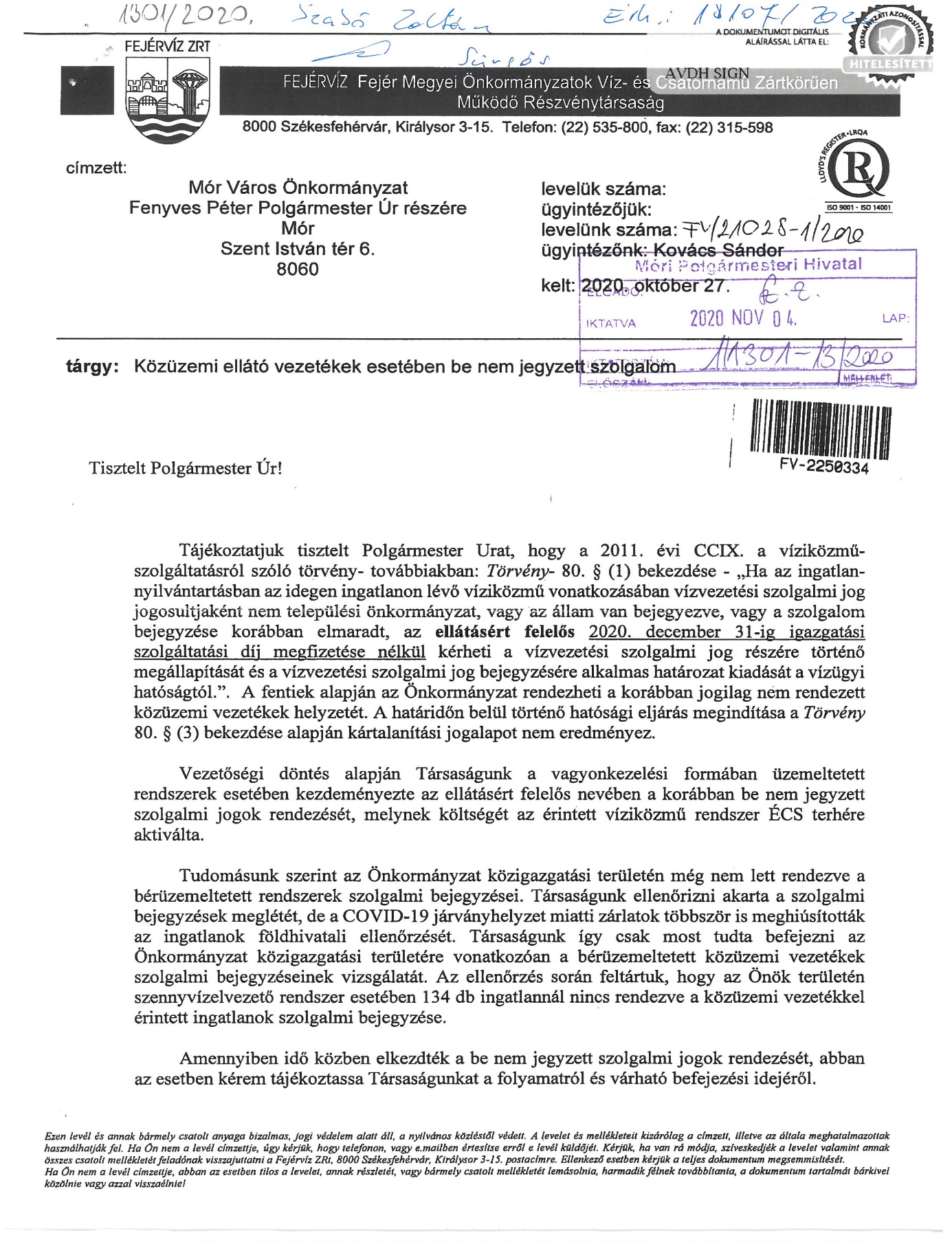 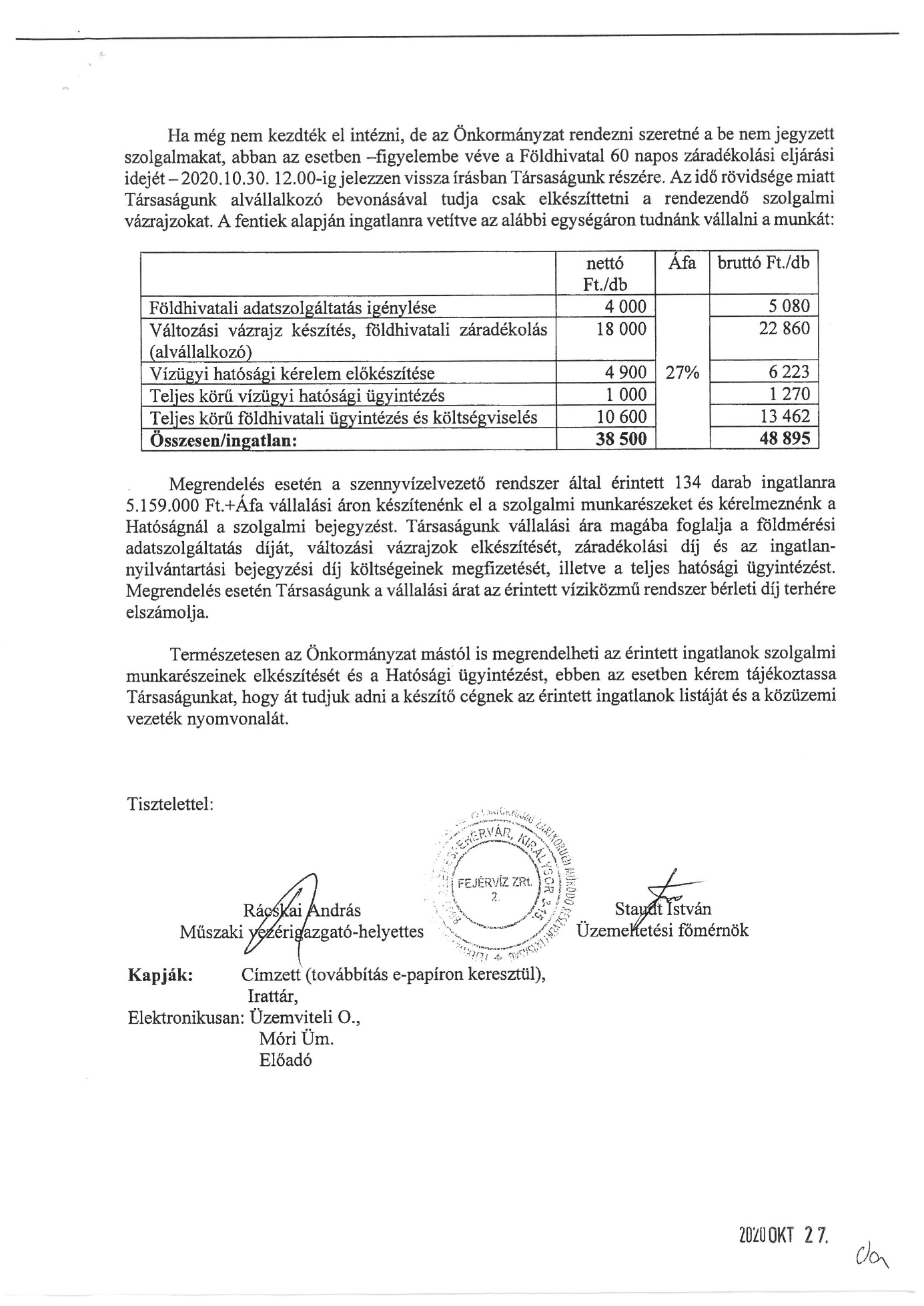 Dátumirodavezető neve, aláírásaszakmai2021. március…………………………………..Schmidt Norbertgazdasági-pénzügyi2021. március…………………………………...Zámodics Péterjogi2021. március…………………………………...dr. Oross József skhatározat-tervezet száma: 1 DBhatározat-tervezet száma: 1 DB1.sz. Határozat-tervezet tárgya: Mór város közigazgatási területén lévő vízvezetési szolgalommal érintett ingatlanok földhivatali bejegyzése Határozatot kapja:Önkormányzati Iroda – 2 példányPénzügyi Iroda – 1 példányVárosfejlesztési és –üzemeltetési Iroda – 1 példányFejérvíz Zrt. – 1 példány